		Załącznik Nr 3 z dnia 21.08.18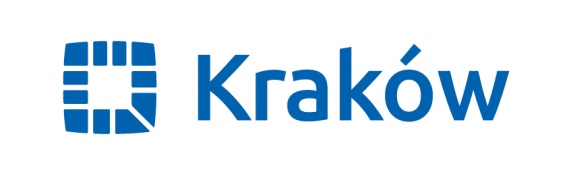 do Regulaminu Organizacyjnego Pieczątka placówki    KARTA ZAPISU DZIECKADO ŻŁOBKA SAMORZĄDOWEGO NR 31 W KRAKOWIEInformacje ogólne:Imię i nazwisko dziecka: .............................................................................................................Data urodzenia dziecka ……………………………….. PESEL dziecka: ........................................Adres zamieszkania dziecka: ........................................................................................................Dziecko będzie uczęszczać do żłobka od dnia: ..............................................................................Przewidywany dzienny czas pobytu dziecka od godz. ...................... do godz. ................................Rodzina posiada:KKR 3+    tak / nie*      KKR z Niepełnosprawnym Dzieckiem    tak / nie*Dane o rodzicach:Imiona i nazwisko rodziców (opiekunów prawnych), adres zamieszkania oraz PESEL lub datę urodzenia w przypadku, gdy nie nadano nr PESEL:Matka:.................................................................................................................................................................................................................................................... PESEL: ……………………………………...Ojciec:..................................................................................................................................................................................................................................................... PESEL: ……………………………………Numery telefonu rodziców i adres poczty elektronicznej – o ile je posiadają Matka:.......................................................................................................................................................Ojciec:.......................................................................................................................................................Miejsca pracy rodziców (opiekunów prawnych) lub miejsce pobierania nauki w szkole lub w szkole wyższej przez rodziców – o ile pracują lub pobierają naukę. Matka: .............................................................................................................................................Ojciec: .............................................................................................................................................Informacje o rodzeństwie dziecka, aplikującego do  Żłobka Samorządowego nr 31, dotyczące liczby i wieku rodzeństwa:Czy dziecko posiada rodzeństwo  tak/nie*Liczba rodzeństwa dziecka aplikującego do Żłobka Samorządowego nr 31 jeżeli posiada rodzeństwo: ……………………………………….……........................................................................................................Wiek rodzeństwa dziecka w przypadku, gdy dziecko posiada rodzeństwo: …………………………………………………………………………………………………………………..Osoby upoważnione do odbioru dziecka zapewniające pełne bezpieczeństwo dziecka – załącznik Nr 1 do Karty zapisu dziecka do Żłobka Samorządowego Nr 31W przypadku ubiegania się przez rodziców/opiekunów prawnych  o częściowe lub całkowite zwolnienie z opłaty za pobyt w żłobku, jeżeli zwolnienie to jest uzależnione od wysokości dochodów.  Rodzice/ opiekunowie prawni są zobowiązani do wskazania w formie oświadczenia lub zaświadczenia danych o wysokości swoich dochodów. III. Dane o stanie zdrowia, stosowanej diecie i rozwoju psychofizycznym dziecka:.......................................................................................................................................................................................................................................................................................................................................Dziecko legitymuje się orzeczeniem o niepełnosprawności tak / nie*Jeżeli tak, to jakim: ……………………………………………………………………………………..Oświadczam, że podane przeze mnie powyżej informacje w karcie zapisu do Żłobka Samorządowego nr 31 są zgodne ze stanem faktycznym.Zostałam/em poinformowana/y, że złożenie niniejszej karty zapisu nie jest równoznaczne z przyjęciem mojego dziecka do żłobka od dnia ……………..20…………..r.Zobowiązuję się do comiesięcznego, mailowego potwierdzania oczekiwania na miejsce w żłobku, oraz oświadczam, iż zapoznałem się z Regulaminem Rekrutacji Dzieci do Żłobka Samorządowego Nr 31.Informujemy, że administratorem Państwa danych osobowych jest Żłobek Samorządowy Nr 31  w Krakowie z siedzibą przy  ul. Sanocka 2 ,30-620 Kraków. Państwa dane osobowe będą przetwarzane w celu rekrutacji dziecka do żłobka. Dane te nie będą udostępniane podmiotom innym, niż upoważnionym na podstawie przepisów prawa. Podstawą przetwarzania danych są obowiązujące regulacje prawne (w szczególności Ustawa o opiece nad dziećmi w wieku do lat 3. (ART. 3a - Dz.U. 2016 poz. 157 wraz ze zm.) oraz   Uchwały NR XVI/163/11 Rady Miasta Krakowa z dnia 25 maja 2011r Państwa dane osobowe będą przechowywane przez okres 5 lat. Posiadają Państwo prawo do:żądania dostępu do swoich danych osobowych, ich sprostowania, usunięcia oraz ograniczenia przetwarzania a także do przenoszenia swoich danych osobowych; Wniesienia skargi do organu nadzorczego (PUODO)Podanie danych osobowych jest dobrowolne, jednakże niezbędne do zapisania dziecka na listę oczekujących. Wszelkie zapytania oraz oświadczenia w zakresie ww. praw należy kierować pod poniższe dane kontaktowe:Dane kontaktowe administratora danych:ŻŁOBEK SAMORZĄDOWY NR 31 ul. Sanocka 2, 30-620 Kraków  e-mail: zlobek31@o2.plDane kontaktowe inspektora ochrony danych – e-mail: inspektor5@mjo.krakow.pl Kraków, dnia ..................................                                         						    .........................................                                                                                                                               			       podpisy rodzica (opiekuna prawnego)V. Decyzja dyrektora placówki:W dniu ............................dziecko ..................................................................................................zostało przyjęte /nie przyjęte* do placówki.Uzasadnienie  (wypełnia się tylko w przypadku nie przyjęcia dziecka do placówki, należy wpisać powód  negatywnej decyzji)....................................................................................................................................................................                          															       			                                                        podpis  dyrektora  żłobkaKraków, dnia .............................................					………………………………* niepotrzebne skreślić 